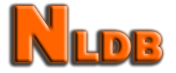 NATIONAL LIVESTOCK DEVELOPMENT BOARDAPPLICATION Mr.	Mrs.          Ms.           Miss.            Other title:  Name in Full :		 Name with Initials:	Permanent Address:	Tele: 				Fax: 			                E-mail: Present Employment: 	- Organization:		- Date of Birth:	Civil Status:	 National Identity Card No:	Medium:SINHALA				ENGLISHRequired Training Programme 	Dairy Cattle Management	Poultry Management	Goat & Sheep Management	Piggery Management	Quills Management	Turkeys & Ducks Management	Milk Processing 	Coconut Plantation Management	Integrated Agri-Business Management Education qualification:I certify that the above mentioned particulars are true and correct. I also declare that I do not expect to follow any other part time/ full time course except this course, at the National Institute of Education or to follow a full time course in any other higher education institute. 
Signature of Applicant                                                                           Date:	